Supplementary Materials 9. Figure 14 wound healing raw data 1.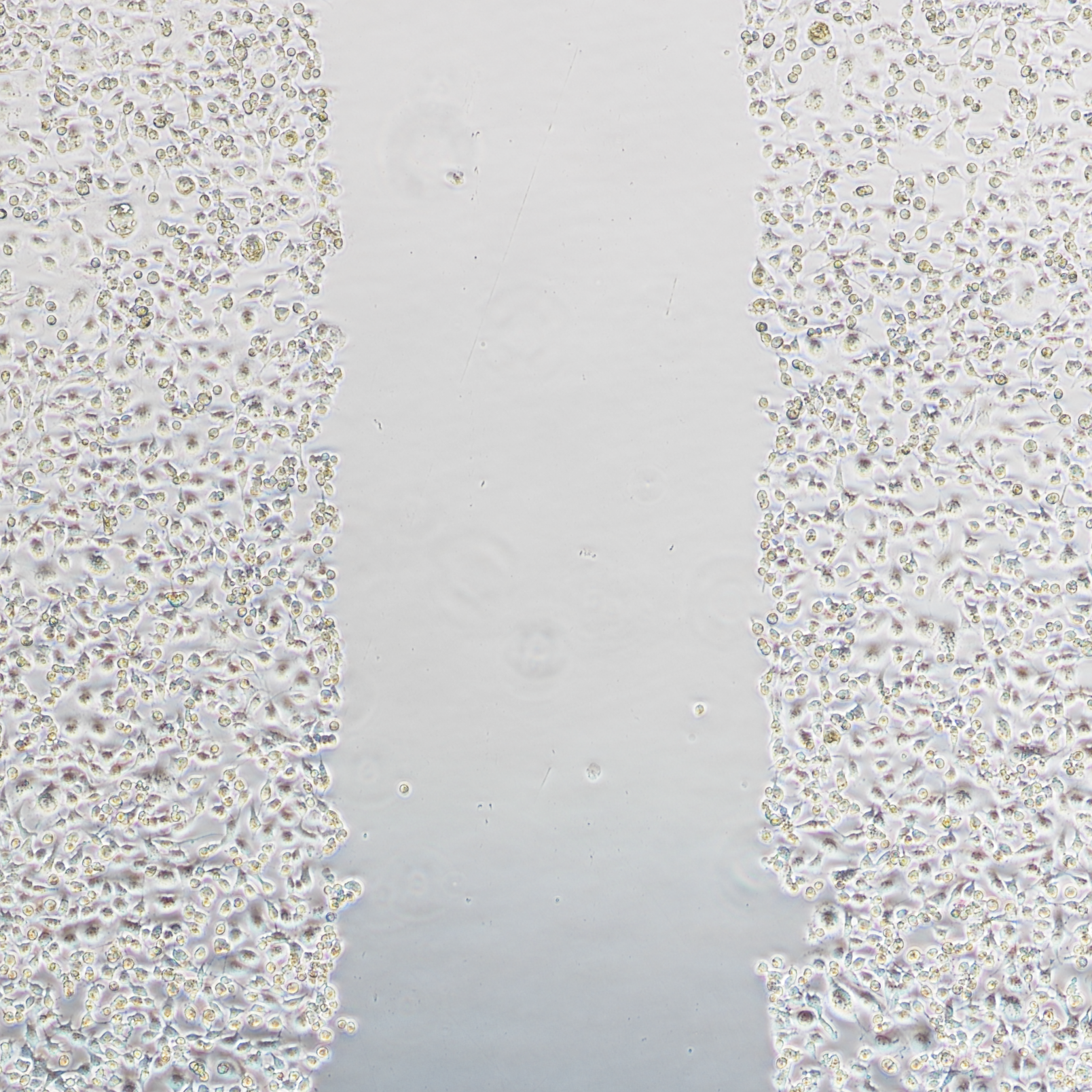 A549-0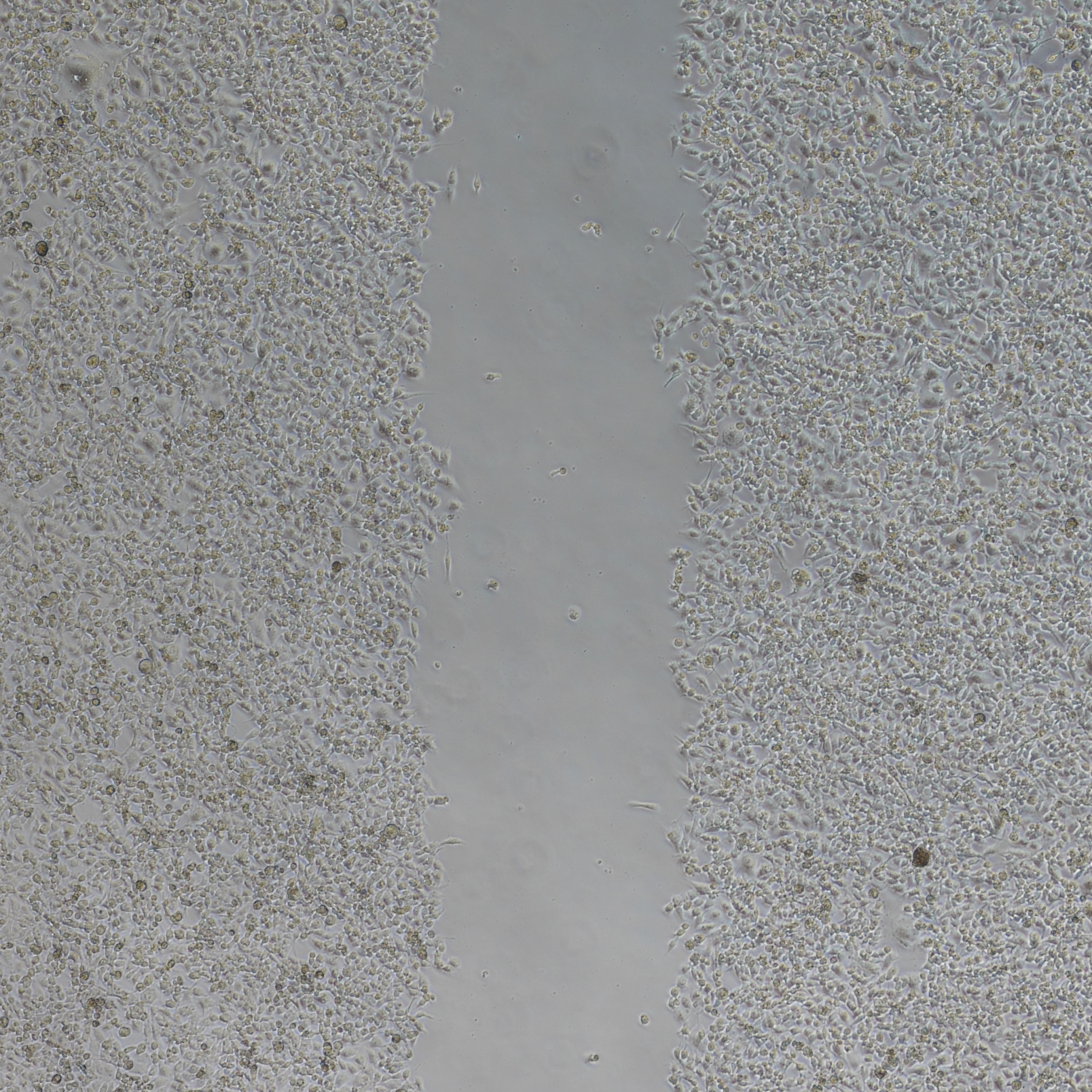 A549-24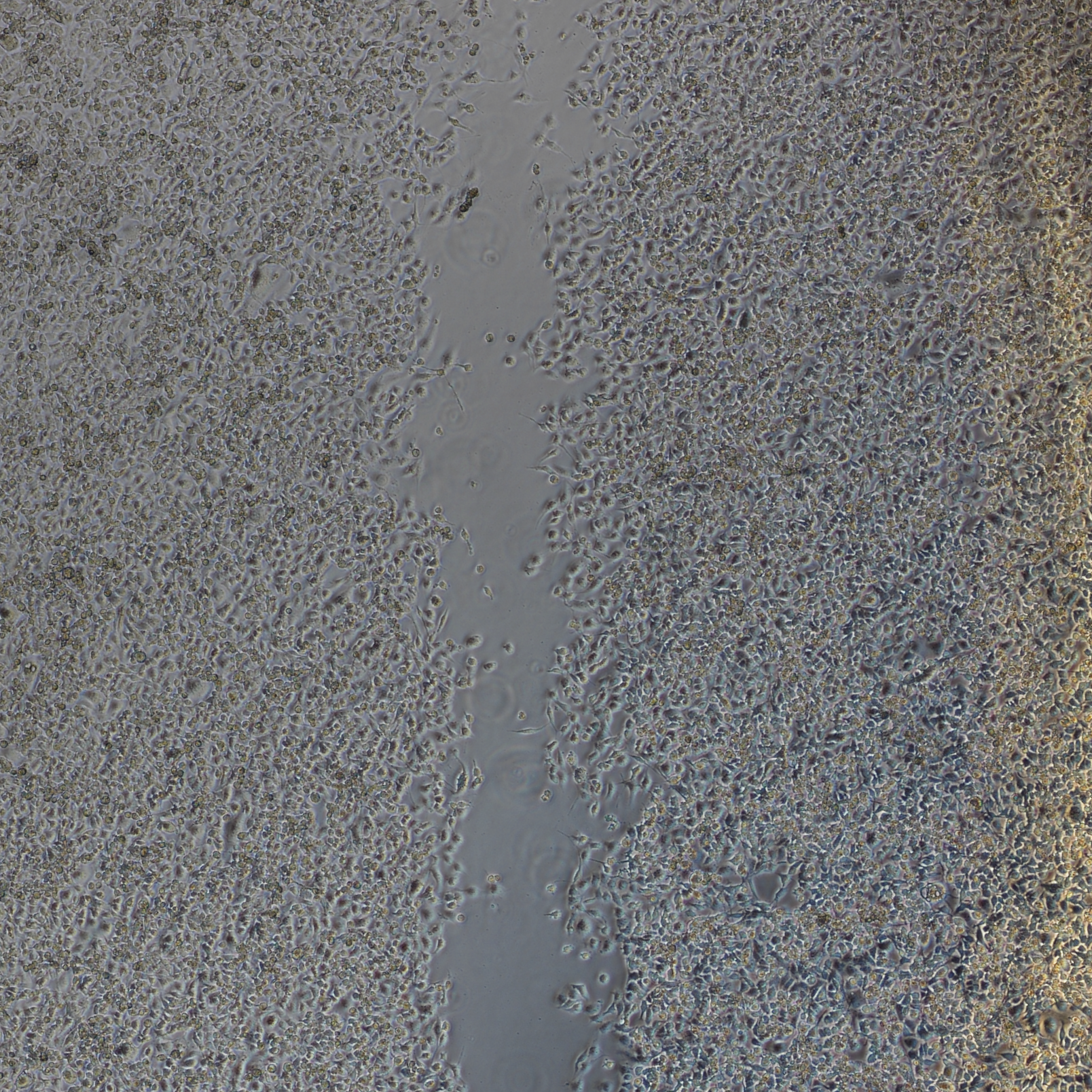 A549-48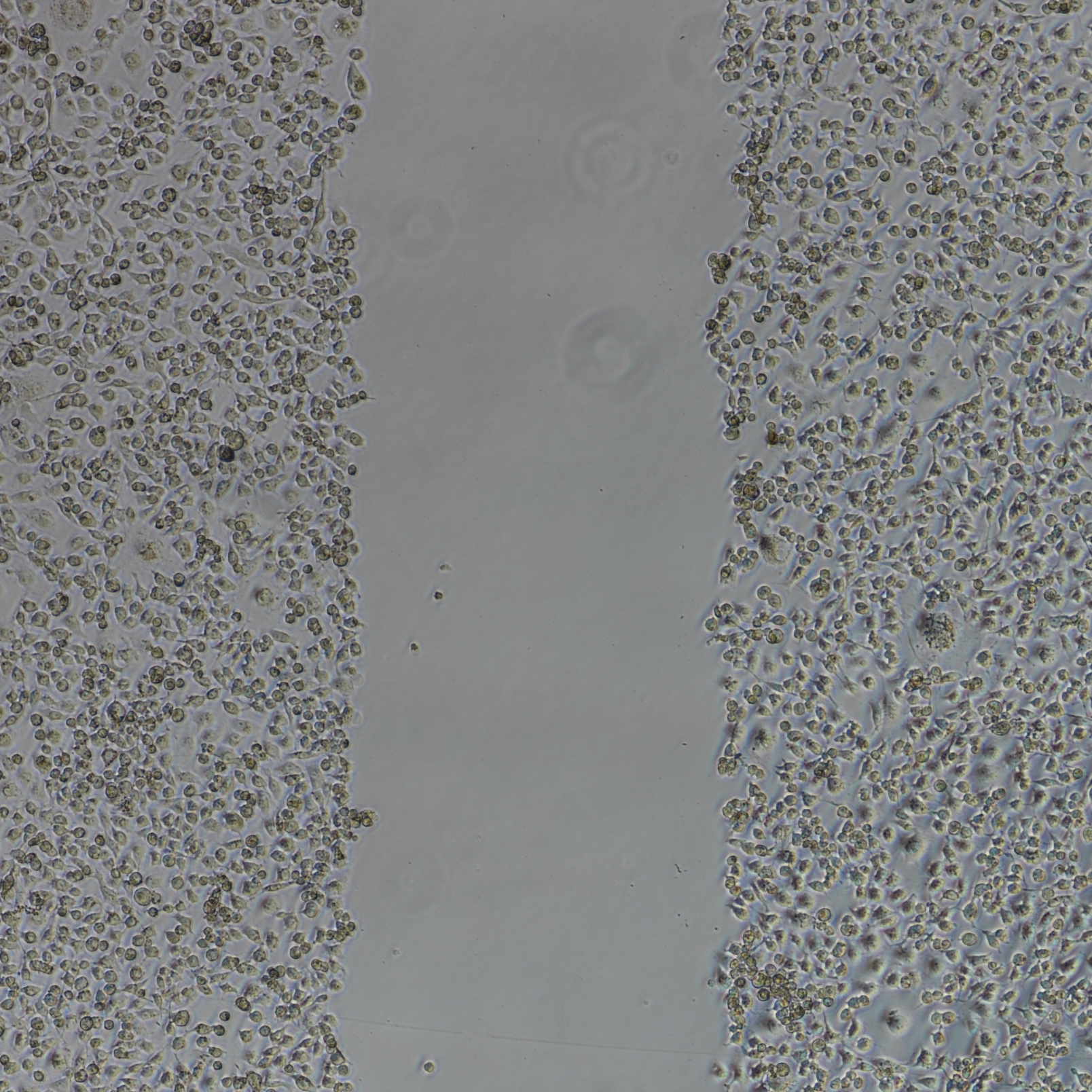 A549-MRPL13si-1-0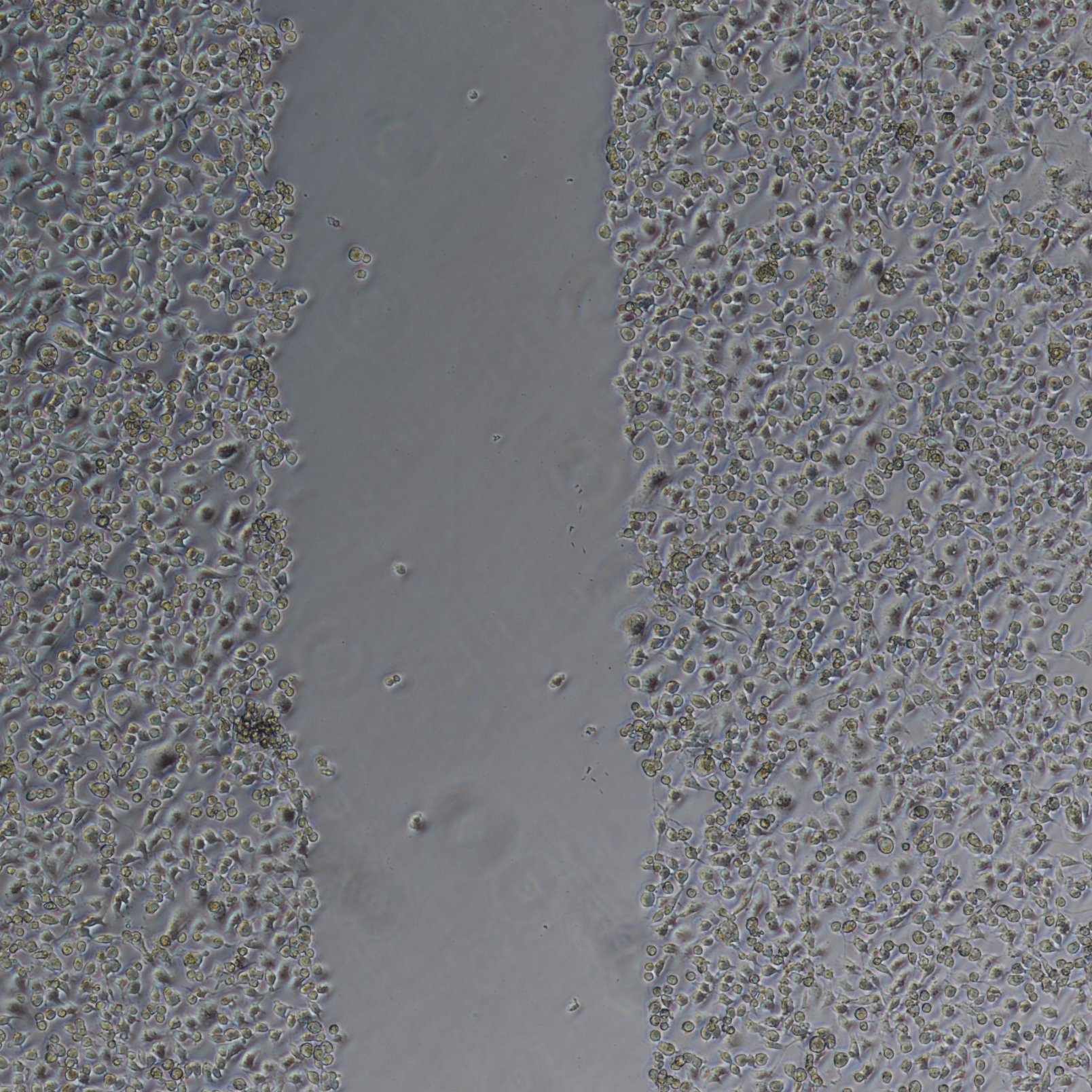 A549-MRPL13si-1-24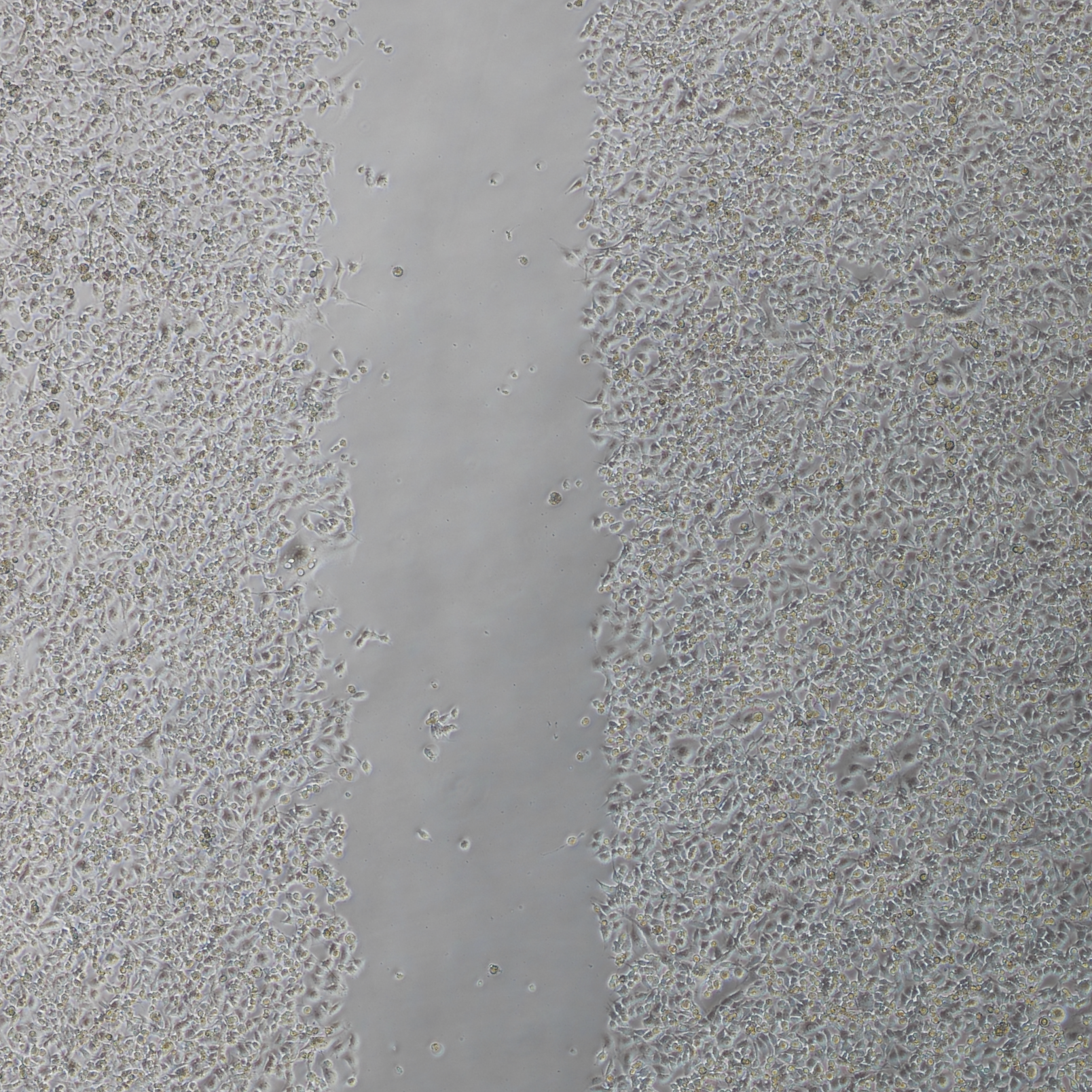 A549-MRPL13si-1-48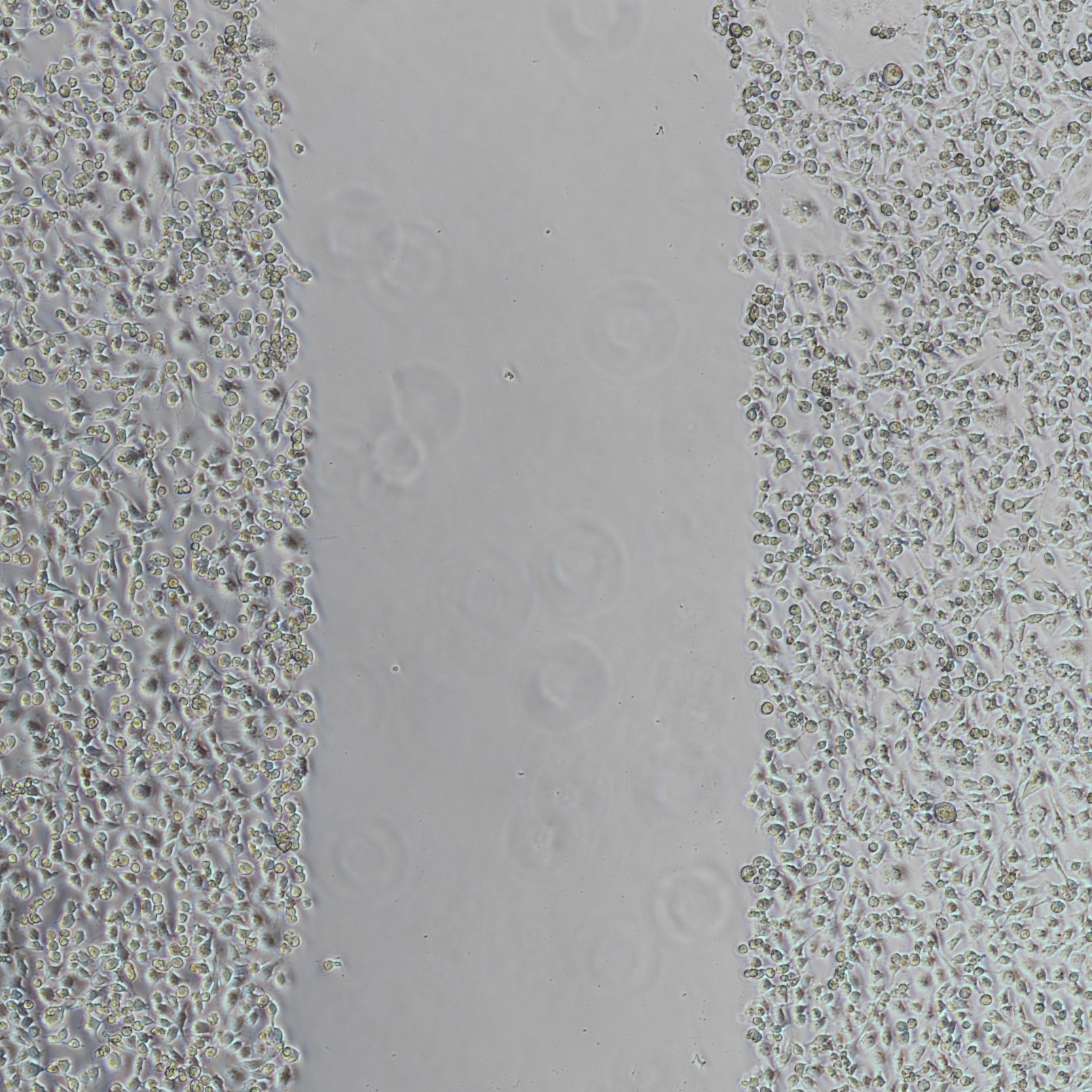 A549-MRPL13si-2-0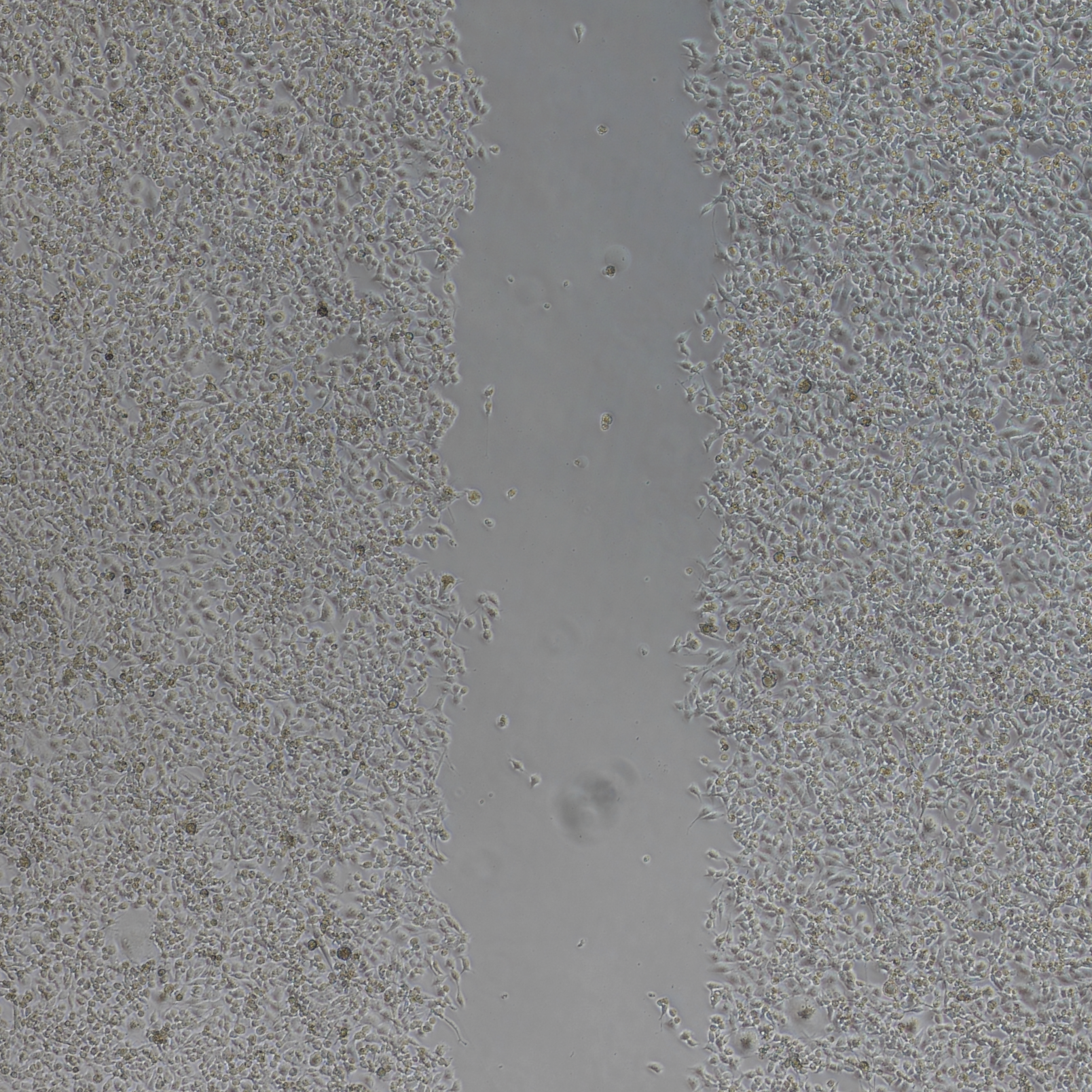 A549-MRPL13si-2-24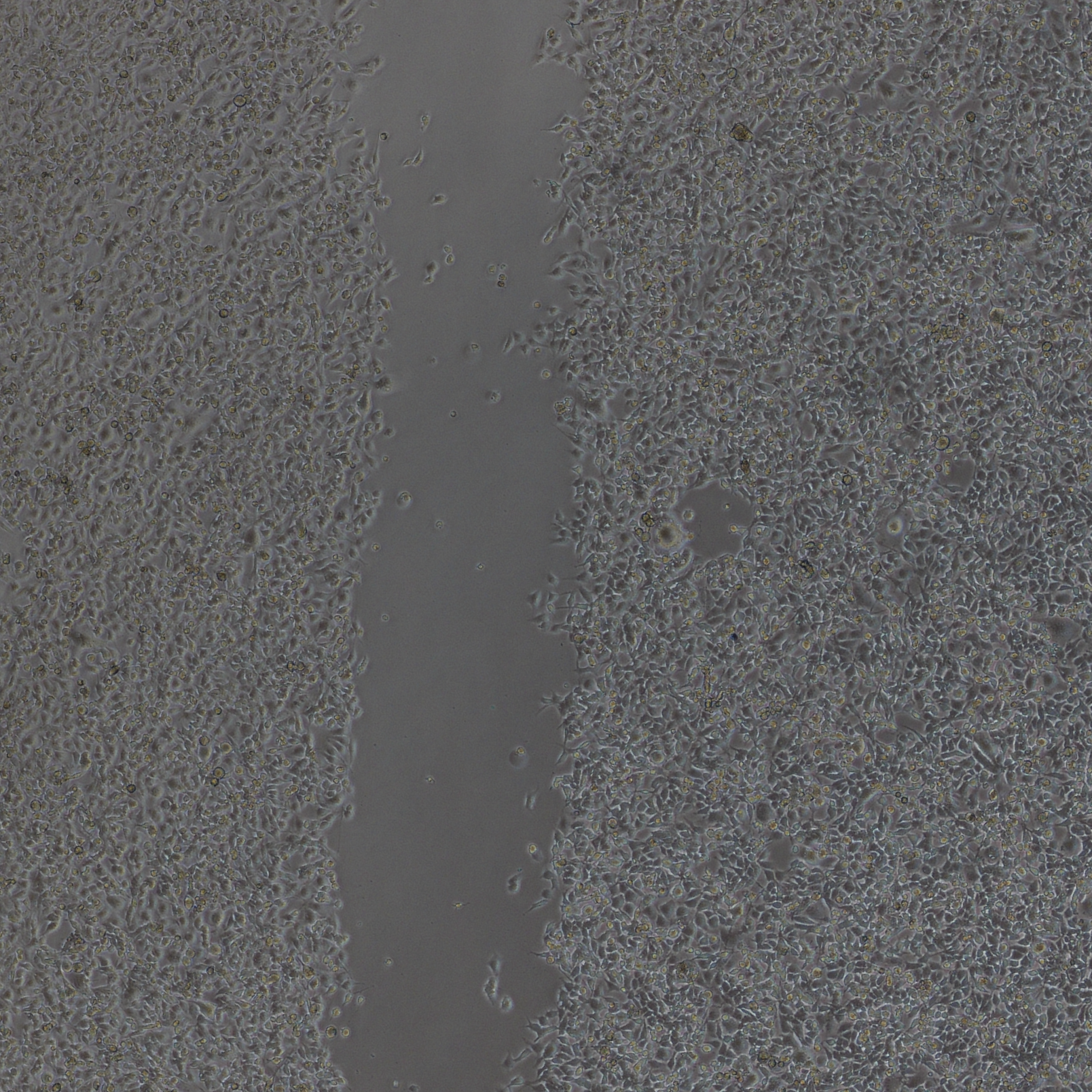 A549-MRPL13si-2-48